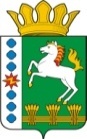 КОНТРОЛЬНО-СЧЕТНЫЙ ОРГАН ШАРЫПОВСКОГО РАЙОНАКрасноярского краяЗаключениена проект Решения Ивановского сельского Совета депутатов «О внесении изменений и дополнений в Решение Ивановского сельского Совета депутатов от 15.12.2016 № 54 «О бюджете поселения на 2017 год и плановый период 2018-2019 годов» (в ред. от 27.02.2017 № 5)04 апреля  2017 год 									№ 26Настоящее экспертное заключение подготовлено Контрольно – счетным органом Шарыповского района на основании ст. 157 Бюджетного  кодекса Российской Федерации, ст. 9 Федерального закона от 07.02.2011 № 6-ФЗ «Об общих принципах организации и деятельности контрольно – счетных органов субъектов Российской Федерации и муниципальных образований», ст. 5 Решения Шарыповского районного Совета депутатов от 20.09.2012 № 31/289р «О внесении изменений и дополнений в Решение Шарыповского районного Совета депутатов от 21.06.2012 № 28/272р «О создании Контрольно – счетного органа Шарыповского района» (в ред. от 20.03.2014 № 46/536р, от 25.09.2014 № 51/573р, от 26.02.2015 №56/ 671р) и в соответствии со стандартом организации деятельности Контрольно – счетного органа Шарыповского района СОД 2 «Организация, проведение и оформление результатов финансово – экономической экспертизы проектов Решений Шарыповского районного Совета депутатов и нормативно – правовых актов по бюджетно – финансовым вопросам и вопросам использования муниципального имущества и проектов муниципальных программ» утвержденного приказом Контрольно – счетного органа Шарыповского района от 16.12.2013 № 29, Соглашения от 01.01.2015 «О передаче Контрольно-счетному органу Шарыповского района полномочий Контрольно-счетного органа Ивановского сельсовета по осуществлению внешнего муниципального финансового контроля».Представленный на экспертизу проект Решения Ивановского сельского Совета депутатов «О внесении изменений и дополнений в Решение Ивановского сельского Совета депутатов от 15.12.2016 № 54 «О бюджете поселения на 2017 год и плановый период 2018-2019 годов» (в ред. от 27.02.2017 № 5) направлен в Контрольно-счетный орган Шарыповского района 04 апреля 2017 года. Разработчиком данного проекта Решения является администрация Ивановского сельсовета.Мероприятие проведено 04 апреля  2017 года.В ходе подготовки заключения Контрольно – счетным органом Шарыповского района были проанализированы следующие материалы:- проект Решения Ивановского сельского Совета депутатов «О внесении изменений и дополнений в Решение Ивановского сельского Совета депутатов от 15.12.2016 № 54 «О бюджете поселения на 2017 год и плановый период 2018-2019 годов» (в ред. от 27.02.2017 № 5);-  решение Ивановского сельского Совета депутатов от 15.12.2016 № 54 «О бюджете поселения на 2017 год и плановый период 2018-2019 годов».В соответствии с проектом  Решения Ивановского сельского Совета депутатов «О внесении изменений и дополнений в Решение Ивановского сельского Совета депутатов от 15.12.2016 № 54 «О бюджете поселения на 2017 год и плановый период 2018-2019 годов»  (в ред. от 27.02.2017 № 6) предлагается внести изменения в следующие статьи:В статью 1 внести следующей изменения:Утвердить основные характеристики  бюджета поселения  на 2017 год:Прогнозируемый общий объем доходов бюджета поселения на 2017 год увеличился в сумме 409 861,00 руб.  (4,09%).Анализ изменения доходов бюджета поселения на 2017 годТаблица 2(руб.)Объем доходов бюджета поселения увеличивается за счет безвозмездных поступлений в соответствии с краевыми законами, нормативно правовыми актами Правительства Красноярского края и Шарыповского района, соглашениями, заключенными с главными распорядителями средств краевого и районного бюджетов в сумме 409 861,00 руб., из них:- на осуществление первичного воинского учета на территориях, где отсутствуют военные комиссариаты  в сумме 1 880,00 руб.;- прочие межбюджетные трансферты, передаваемые бюджетам сельских поселений из районного бюджета на решение неотложных вопросов в сфере ЖКХ в сумме  219 650,00 руб.;- прочие межбюджетные трансферты, передаваемые бюджетам сельских поселений из краевого бюджета на содержание автомобильных дорог общего пользования местного значения за счет средств дорожного фонда Красноярского края в сумме  188 331,00 руб.Общий объем расходов бюджета поселения  уменьшился в сумме 409 861,00 руб. (4,09%).Анализ изменения расходов бюджета поселения на 2017 годТаблица 3(руб.)По разделу 0104 «Функционирование Правительства РФ, высших органов исполнительной власти субъектов РФ, местных администраций» уменьшение бюджетных ассигнований в сумме 2 700,00 руб. (0,10%), в том числе:- уменьшение бюджетных ассигнований в сумме 4 000,00 руб.  по мероприятию «Руководство и  управление в сфере установленных функций и полномочий органов местного самоуправления» в рамках подпрограммы "Обеспечение реализации муниципальной программы" муниципальной программы "Муниципальное управление" в связи с перераспределением на раздел 0309 «Защита населения и территории от чрезвычайных ситуаций природного и техногенного характера, гражданская оборона» на мероприятие «Создание запасов материально-технических средств, предназначенных для ликвидации последствий чрезвычайных ситуаций природного и техногенного характера» в рамках подпрограммы "Предупреждение, спасение, помощь" муниципальной программы "Защита населения от чрезвычайных ситуаций и обеспечение пожарной безопасности";- увеличение бюджетных ассигнований в сумме 1 300,00 руб. на оплату проезда к месту служебной командировки в г. Красноярск (учеба по нотариальным действиям) и обратно к месту постоянной работы транспортом общего пользования.По разделу 0203 «Мобилизационная и вневойсковая подготовка» увеличение бюджетных ассигнований в сумме 1 880,00 руб. (1,81%) по мероприятию «Осуществление  первичного воинского учета на территориях, где отсутствуют военные комиссариаты» в рамках подпрограммы "Обеспечение реализации муниципальной программы" муниципальной программы "Муниципальное управление".По разделу 0309 «Защита населения и территории от чрезвычайных ситуаций природного и техногенного характера, гражданская оборона» увеличение бюджетных ассигнований в сумме 4 000,00 руб. (8,89%) по мероприятию «Создание запасов материально-технических средств, предназначенных для ликвидации последствий чрезвычайных ситуаций природного и техногенного характера» в рамках подпрограммы "Предупреждение, спасение, помощь" муниципальной программы "Защита населения от чрезвычайных ситуаций и обеспечение пожарной безопасности».По разделу 0409 «Дорожное хозяйство» увеличение бюджетных ассигнований в сумме 196 042,00 руб. (67,21%), из них:- увеличение бюджетных ассигнований в сумме 188 331,00 руб. на содержание автомобильных дорог общего пользования местного значения за счет средств дорожного фонда Красноярского края в рамках подпрограммы "Проведение мероприятий, направленных на сохранение и улучшение транспортно-эксплуатационного состояния улично-дорожной сети сельского поселения" муниципальной программы «Обеспечение транспортной доступности и коммунальными услугами граждан, а также создание условий для обеспечения доступным и комфортным жильем граждан Ивановского сельсовета";- увеличение бюджетных ассигнований в сумме 7 711,00 руб. на софинансирование по реализации мероприятий, направленных на повышение безопасности дорожного движения за счет средств бюджета поселения в рамках подпрограммы "Проведение мероприятий, направленных на сохранение и улучшение транспортно-эксплуатационного состояния улично-дорожной сети сельского поселения" муниципальной программы «Обеспечение транспортной доступности и коммунальными услугами граждан, а также создание условий для обеспечения доступным и комфортным жильем граждан Ивановского сельсовета": на нанесение дорожной разметки «зебра»  в сумме 3 000,00 руб., на  приобретение и установку дорожных знаков в сумме 4 711,00 руб.По разделу 0502 «Коммунальное хозяйство» увеличение бюджетных ассигнований в сумме 219 650,00 руб. на решение неотложных вопросов в сфере жилищно-коммунального хозяйства за счет средств районного бюджета в рамках подпрограммы «Модернизация, реконструкция и капитальный ремонт объектов коммунальной инфраструктуры, жилья и благоустройства» муниципальной программы  «Обеспечение транспортной доступности и коммунальными услугами граждан, а также создание условий для обеспечения доступным и комфортным жильем граждан Ивановского сельсовета».По разделу 0503 «Благоустройство» уменьшение бюджетных ассигнований в сумме 9 011,00 руб. (0,95%)  с оплаты за аренду опор линии электропередач по мероприятию  «Содержание и ремонт уличного освещения, в том числе поставка электроэнергии»  в рамках подпрограммы "Модернизация, реконструкция и капитальный ремонт объектов коммунальной инфраструктуры, жилья и благоустройства территории" муниципальной программы  «Обеспечение транспортной доступности и коммунальными услугами граждан, а также создание условий для обеспечения доступным и комфортным жильем граждан Ивановского сельсовета".Перераспределены бюджетные ассигнования по разделу 0409 «Дорожное хозяйство»:- в сумме 984,00 руб. с содержания автомобильных дорог общего пользования местного значения за счет средств дорожного фонда муниципального образования Ивановский сельсовет в рамках подпрограммы "Проведение мероприятий, направленных на сохранение и улучшение транспортно-эксплуатационного состояния улично-дорожной сети сельского поселения" муниципальной программы «Обеспечение транспортной доступности и коммунальными услугами граждан, а также создание условий для обеспечения доступным и комфортным жильем граждан Ивановского сельсовета"  на  софинансорование ремонта автомобильных дорог общего пользования местного значения за счет средств дорожного фонда муниципального образования Ивановский сельсовет  в рамках подпрограммы "Проведение мероприятий, направленных на сохранение и улучшение транспортно-эксплуатационного состояния улично-дорожной сети сельского поселения" муниципальной программы «Обеспечение транспортной доступности и коммунальными услугами граждан, а также создание условий для обеспечения доступным и комфортным жильем граждан Ивановского сельсовета"; -  в сумме 14 872,00 руб. с содержания улично-дорожной сети сельского поселения и искусственных сооружений на них  за счет средств дорожного фонда муниципального образования Ивановский сельсовет в рамках подпрограммы "Проведение мероприятий, направленных на сохранение и улучшение транспортно-эксплуатационного состояния улично-дорожной сети сельского поселения" муниципальной программы «Обеспечение транспортной доступности и коммунальными услугами граждан, а также создание условий для обеспечения доступным и комфортным жильем граждан Ивановского сельсовета" на софинансорование ремонта автомобильных дорог общего пользования местного значения за счет средств дорожного фонда муниципального образования Ивановский сельсовет  в рамках подпрограммы "Проведение мероприятий, направленных на сохранение и улучшение транспортно-эксплуатационного состояния улично-дорожной сети сельского поселения" муниципальной программы «Обеспечение транспортной доступности и коммунальными услугами граждан, а также создание условий для обеспечения доступным и комфортным жильем граждан Ивановского сельсовета".Вносятся изменения в подпункт 1 и 2 пункта 2 статьи 1 следующие изменения:«2.Утвердить основные характеристики  бюджета поселения  на 2018 год и 2019 год:»Таблица 4Увеличение бюджетных ассигнований по доходам и расходам бюджета поселения на основании уведомлений от главных распорядителей бюджетных средств за счет средств федерального бюджета по мероприятию «Осуществление первичного воинского учета на территориях, где отсутствуют военные комиссариаты» в рамках подпрограммы "Обеспечение реализации муниципальной программы" муниципальной программы "Муниципальное управление":- в 2018 году на сумму 106 820,00 руб. (1,05%);- в 2019 году на сумму 267 060,00 руб. (1,01%).В статью 10 «Дорожный фонд Ивановского сельсовета» вносятся следующие изменения: Таблица 5(руб.)Увеличение бюджетных ассигнований по дорожному фонду Ивановского сельсовета в 2017 году в сумме 188 331,00 руб. (64,56%).Приложения 4, 5, 6, 7, 8, 9, 11 к Решению излагаются в новой редакции согласно приложений 1-7 к проекту Решения.При проверке правильности планирования и составления проекта Решения  нарушений не установлено.На основании выше изложенного Контрольно – счетный орган Шарыповского района предлагает Ивановскому сельскому Совету депутатов принять проект Решения Ивановского сельского Совета депутатов Шарыповского района «О внесении изменений в решение сельского Совета депутатов от 15.12.2016 № 54 «О бюджете поселения на 2017 год и плановый период 2018-2019» (в ред. от 27.02.2017 № 5). ПредседательКонтрольно – счетного органа							Г.В. СавчукАудитор Контрольно – счетного органа							И.В. ШмидтПредыдущая редакцияПредлагаемая редакция1) прогнозируемый общий объем доходов бюджета поселения в сумме10 010 600,00 рублей10 420 461,00 рублей2) общий объем расходов бюджета поселения  в сумме10 015 037,00 рублей10 424 898,00 рублей3) дефицит бюджета поселения  в сумме4 437,00 рублей4 437,00 рублей4) источники финансирования дефицита бюджета поселения  в сумме4 437,00 рублей4 437,00 рублейНаименование групп, подгрупп, статей, подстатей, элементов, подвидов доходов, кодов классификации операций сектора государственного управления, относящихся к доходам бюджетовпредыдущая редакция Решенияпредлагаемая редакция проекта Решенияувеличение% измененияНАЛОГОВЫЕ И НЕНАЛОГОВЫЕ ДОХОДЫ, в том числе2 192 800,002 192 800,000,00100,00Налог на доходы физических лиц 1 197 100,001 197 100,000,00100,00НАЛОГИ НА ТОВАРЫ (РАБОТЫ, УСЛУГИ), РЕАЛИЗУЕМЫЕ НА ТЕРРИТОРИ РОССИЙСКОЙ ФЕДЕРАЦИИ291 700,00291 700,000,00100,00НАЛОГИ НА СОВОКУПНЫЙ ДОХОД74 500,0074 500,00НАЛОГ НА ИМУЩЕСТВО610 400,00610 400,000,00100,00ГОСУДАРСТВЕННАЯ ПОШЛИНА6 800,006 800,000,00100,00ДОХОДЫ ОТ ИСПОЛЬЗОВАНИЯ ИМУЩЕСТВА, НАХОДЯЩЕГОСЯ В ГОСУДАРСТВЕННОЙ И МУНИЦИПАЛЬНОЙ СОБСТВЕННОСТИ9 300,009 300,000,00100,00БЕЗВОЗМЕЗДНЫЕ ПОСТУПЛЕНИЯ7 817 800,008 227 661,00409 861,00105,24дотации бюджетам субъектов РФ и муниципальных образований6 266 200,006 266 200,000,00100,00субвенции бюджетам субъектов РФ и муниципальных образований109 200,00111 080,001 880,00101,72Иные межбюджетные трансферты1 442 400,001 850 381,00407 981,00128,28Всего доходов10 010 600,0010 420 461,00409 861,00104,09наименование показателя бюджетной классификацииРаздел, подразделпредыдущая редакция предлагаемая редакция отклонение% отклонения12345 (4-3)6Общегосударственные вопросы01003 255 933,003 253 233,00-2 700,0099,92функционирование высшего должностного лица субъекта РФ и органа местного самоуправления0102584 300,00584 300,000,00100,00функционирование Правительства РФ, высших органов исполнительной власти субъектов РФ, местных администраций01042 642 433,002 639 733,00-2 700,0099,90резервные фонды011123 800,0023 800,000,00100,00другие общегосударственные вопросы01135 400,005 400,000,00100,00Национальная оборона0200103 800,00105 680,001 880,00101,81мобилизационная и вневойсковая подготовка0203103 800,00105 680,001 880,00101,81Национальная безопасность и правоохранительная деятельность030048 604,0052 604,004 000,00108,23защита населения и территории от чрезвычайных ситуаций природного и техногенного характера, гражданская оборона030945 005,0049 005,004 000,00108,89обеспечение пожарной безопасности03103 099,003 099,000,00100,00другие вопросы в области национальной безопасности и правоохранительной деятельности0314500,00500,000,00100,00Национальная экономика0400308 500,00504 542,00196 042,00163,55водное хозяйство040616 800,0016 800,000,00100,00дорожное хозяйство0409291 700,00487 742,00196 042,00167,21Жилищно - коммунальное хозяйство0500996 100,001 206 739,00210 639,00121,15жилищное хозяйство050119 300,0019 300,000,00100,00коммунальное хозяйство050230 000,00249 650,00219 650,00832,17благоустройство0503946 800,00937 789,00-9 011,0099,05Культура, кинематография08005 290 100,005 290 100,000,00100,00культура08015 290 100,005 290 100,000,00100,00Социальная политика100012 000,0012 000,000,00100,00пенсионное обеспечение100112 000,0012 000,000,00100,00ВСЕГО РАСХОДЫ10 015 037,0010 424 898,00409 861,00104,09Предыдущая редакцияПредлагаемая редакцияОтклонение прогнозируемый общий объем доходов бюджета поселения в сумме2018 год2019 год10 214 800,00 рублей10 541 000,00 рублей10 321 620,00 рублей10 647 820,00 рублей+ 106 820,00 рублей+ 106 820,00 рублейобщий объем расходов бюджета поселения  в сумме2018 год2019 год10 214 800,00 рублей10 541 000,00 рублей10 321 620,00 рублей10 647 820,00 рублей+ 267 060,00 рублей+ 267 060,00 рублейдефицит бюджета поселения  в сумме2018 год 2019 год0,00 рублей0,00 рублей0,00 рублей0,00 рублейисточники финансирования дефицита бюджета поселения  в сумме2018 год2019 год0,00 рублей0,00 рублей0,00 рублей0,00 рублейПредыдущая редакцияПредлагаемая редакция (Проект Решения)1.Утвердить объем бюджетных ассигнований дорожного фонда Ивановского сельсовета2017 год в сумме 291 700,00 руб.2018 год в сумме 291 700,00 руб.;2019 год в сумме 291 700,00 руб.1.Утвердить объем бюджетных ассигнований дорожного фонда Ивановского сельсовета2017 год в сумме 480 031,00 руб.2018 год в сумме 291 700,00 руб.;2019 год в сумме 291 700,00 руб.